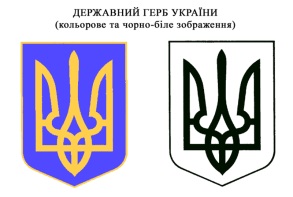 УКРАЇНАПрилуцька міська рада Чернігівської областіУправління освітивул. Вокзальна, 24, м Прилуки,17500, тел.-факс(04637)3-00-22, http://uopmr.gov.ua, e-mail: osvita@uopmr.gov.ua, код ЄДРПОУ 02147612Директорам закладів загальної середньої освітиЩодо організованого завершення 2018-2019 навчального року та проведення ДПА у закладах загальної середньої освітиНа підставі пункту 8 статті 15 розділу ХІІ Закону України «Про освіту», відповідно до рішення колегії управління освіти Прилуцької міської ради (протокол №1 від 03.01.2019 року) та з метою забезпечення організованого закінчення 2018-2019 навчального року,  проведення державної підсумкової атестації здобувачів освіти закладів загальної середньої освіти рекомендуємо провести:31 травня – свято «Останнього дзвоника»;14,15,16, 22 травня – державну підсумкову атестацію осіб, які завершують здобуття початкової освіти (у 4-х класах закладів загальної середньої освіти);3,5,7,10 червня – державну підсумкову атестацію осіб, які завершують здобуття базової середньої освіти (у 9-х класах закладів загальної середньої освіти);12 або 14 червня – вручення здобувачам базової середньої освіти закладів загальної середньої освіти документів про базову середню освіту;26 червня – вручення здобувачам повної загальної середньої освіти закладів загальної середньої освіти документів про повну загальну середню освіту, міське свято випускників.	Забезпечити реалізацію права здобувачів освіти на корекцію семестрових та річних балів у межах діючої нормативно-правової бази.З метою дотримання нормативно-правових вимог у галузі освіти при організації завершення 2018-2019 навчального року в закладах загальної середньої освіти  опрацювати питання щодо закінчення навчального року, проведення державної підсумкової атестації, нагородження золотою та срібною медалями, похвальним листом, похвальною грамотою, порядку переведення учнів до наступного класу на  засіданнях педагогічних рад, методичних об’єднаннях педагогічних працівників. Наголошуємо на необхідності неухильного виконання положень нормативних документів при організації завершення навчального року.Начальник управління освіти                                       С.М. ВОВККолошко 3512326.03.2019№01-14/375